Lesson Plan: Searching the DatabasesDISCUSSION (15 mins)Use topic from the Wheel of Names Consider: What type of information sources relate to this topic?What is peer review? Is it important or required for this assignment or topic?What resources do already I have to find a good database?INSTRUCTION (15 mins)Google Scholar ExamplePredictions for Google resultsRun test search in general Google searchWhat’s useful? What’s not?How do we make this more useful? Google Scholar link to MSU Library optionCatSearch Example Run test search in general CatSearchWhat’s useful? What’s not?How do we make this more useful? Boolean Operators: AND, OR, NOTFilter the Search:peer-reviewsubjects *use the subject filter to help narrow your topic!formatdate, etcBroaden the SearchDEEP DIVE: MSU Library Subject Databases 313 databases which include over 100,000 magazines, periodicals, serials and journals and more than 250,000 e-books.find library databases by subject: lib.montana.edu > Find > Articles & Research Databases > By Subject Tips:Mix and match the dropdown options for selecting a databaseUse Subject Guides to find best bets for databases and journals. The work may have been done for you!Don’t save the URL to articles; download PDF or save permalink instead If you find a good source, look at the sources they cited to find moreShow citation resources in CatSearch & on assignment guide ACTIVITY: Pass the ProblemWRAP UP (5 mins)  Get help & Additional resources on MSU Library Research Guide Assessment of instruction session – online survey taken in class ADDITIONAL IN-CLASS or HOMEWORK RESOURCES:  MSU Library Research Guide MSU Library online tutorials: Suggested:Identifying KeywordsCatSearch Basics in less than 60 secondsFinding Databases by SubjectSearching the Databases 101Understanding Scholarly Research, Part 1MSU Library Lesson PlansIdentifying Keywords - Deconstruct and ReconstructMSU Library Activities & WorksheetsBrainstorming Keywords WorksheetTopic Exploration WorksheetCredo Information Literacy Tutorials  Suggested:  Research Process and Choosing a TopicReference and Searching TechniquesChoosing a DatabaseConsortium of Academic & Research Libraries in Illinois (CARLI) Annual Instruction Showcase ArchivesMultiple lesson plans for teaching researchSuggested: Keyword Development and SearchingA Search Term By Any Other Name Is Just As Correct?: The Importance Of Evolving Language In Keywords And Subject HeadingsFlipped Classroom: Exercises for Database Searching- Locating Academic SourcesActivity: Pass the ProblemPart 1: Research TopicPerson #1: Write down your research question or thesis statement. Your research question: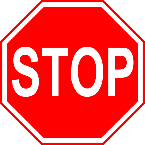 Pass this sheet to the next person when askedPart 2: Identify KeywordsPerson #2: Using the topic above, identify as many related terms/keywords as you can for this topic. Think of synonyms, or other ways of describing the topic.Keywords:Pass this sheet to the next person when askedPart 3: Find SourcesPerson #3: Use the keywords from part 2 to search CatSearch or another library database(s) to find a peer-reviewed article or other reliable source.Peer-reviewed article title, author, and date:Which of the keywords worked best? And in what combination?